BÁO CÁOHoạt động tháng 10 và kế hoạch tháng 11 của Ban chuyên mônNăm học 2021-2022	Căn cứ vào kế hoạch tháng 10/2021  của Nhà trường;	Căn cứ vào kết quả hoạt động tháng 10 của các tổ chuyên môn;	Ban chuyên môn xin tổng hợp báo cáo kết quả hoạt động tháng 10 và xây dựng kế hoạch hoạt động tháng 11 cụ thể như sau:	I. Kết quả hoạt động tháng 10	* Đã hoàn thành	1. Các nhiệm vụ chính của chuyên môn	1) Tập trung tổ chức chỉ đạo và sắp xếp thêm tiết cho các bộ môn tận dụng tối đa thời gian học sinh có thể học trực tiếp như môn Nghề PT 11; môn GDQP-AN; các môn cơ bản.	2) Hoàn thành việc xây dựng lại PPCT theo hướng dẫn của Bộ GD&ĐT và nộp báo cáo về Sở đúng thời gian.           3) Công tác ôn thi HSG, ôn thi TN và phụ đạo học sinh yếu kém được duy trì.          4) Hoàn thành tổ chức thi vòng 1 đối với Hội thi GV dạy giỏi cấp trường.          5) Hoàn thành kế hoạch dạy học trực tuyến đề phòng dịch có xẩy ra ( Các GVCN sau đã thực hiện nhiệm vụ đúng tinh thần chỉ đạo: 6A1,6A2;7A2; 9A2;10A1;10A2;10A3;11A1;11A2;12A2 )
	6) Hoàn thành việc đăng ký bài học STEM; HĐGD STEM và nộp về Sở đúng thời gian.	7) Thực hiện được 07 cuộc kiểm tra TX và định kỳ của chuyên môn ( Cụ thể: Kiểm tra TX giáo án trên lớp; KT nền nếp lên LBG; kiểm tra công tác giảng dạy môn Nghề PT 11 và GDQP-AN khối 10,11,12; Kiểm tra điều chỉnh PPCT theo CV 4040/BGDĐT; Kiểm tra công tác lấy và vào điểm TX của GVBM; Kiểm tra công tác hoàn thiện ý tưởng và sản phẩm thi NCKHKT cấp trường; Kiểm tra tiến độ chương trình tháng 10)           8) Các tổ/nhóm chuyên môn tiến hành sinh hoạt nhóm chuyên môn thường xuyên định kỳ 2 lần/tháng.	 9) Thực hiện giám sát các ND của CM như: GD STEM, KH tổ/nhóm CM, GDTC, TDTT, ôn thi TN, phụ đạo, ôn HSG, hoàn thiện SP thi NCKHKT.
           10)  Phân luồng HS 12 lựa chọn môn tổ hợp thi TN; thực hiện KH ôn thi GĐ 1.
           11) Ban hành Hướng dẫn dạy An toàn giao thông cho nụ cười ngày mai;Hướng dẫn dạy HĐGDNGLL và HĐGDHN đối với khối 9,12; Ban hành QĐ thành lập đội tuyển HSG cấp trường.            12) Hoàn thành thông tin học sinh trong sổ điểm cái ( Trừ đ/c Hoàn chưa hoàn thành tính đến ngày 28/10 )           13) Đã tổ chức kiểm tra và nhận bàn giao học bạ đối với khối 7,8,9,11,12.           14) Thực hiện duyệt kế hoạch tháng 10 của sổ chủ nhiệm đúng thời gian. 	  2. Các nhiệm vụ khác 	  1) Hoàn thành tương đối tốt công tác trực học sinh buổi tối.	  2) Phối hợp với Đoàn TN tính điểm thi hàng tuần đúng thời gian.            3) Đã tổ chức kiểm tra việc giao nhiệm vụ về nhà của GVBM hàng tuần ( Kết quả: GVBM thực hiện nghiêm túc ).           4) Hoàn thiện hồ sơ phổ cập năm 2021 đầy đủ; đã phục vụ công tác kiểm tra cấp Huyện đạt yêu cầu ( đ/c Dung, Phượng, Của, nhóm viết phiếu ).           5) Hoàn thiện quy chế hoạt động và kế hoạch của tổ pháp chế.	 6) Tiến hành lập 02 biên bản xử lý đối với đồng chí Lò Thanh Hoàn; 03 biên bản ghi nhớ đối với đ/c Giàng A Ư; Lường Thúy Phượng và Phạm Hoàng Hiếu.	 * Chưa hoàn thành	1) Phần mềm nhập điểm chưa hoàn thiện ( đ/c Thủy; Đông lý do: số môn khối 6 không tương đồng với các khối lớp còn lại )	2) Các đ/c GVCN sau chưa hoàn thành nhiệm vụ theo kế hoạch dạy học ứng phó với Covid-19: Đông, Phượng, Hiếu, Thảo, Tuấn, Dương.	3) Thực hiện nhiệm vụ cấp trên giao phó còn muộn hoặc không thực hiện: Đ/c Hoàn ( 7 lỗi ), Tuyến ( 01 lỗi: đăng ký tham gia thi GVDG nhưng không thực hiện ), Quảng ( 02 lỗi ), Hiếu ( 03 lỗi ), Dương ( 02 lỗi ), Phượng ( 02 lỗi ), Thảo ( 05 lỗi trong đó có lỗi mang sổ đầu bài đi tính điểm không mang về nơi quy định ), Của ( 02 lỗi trong có có lỗi chậm và không thực hiên nhiệm vụ được giao ), Thủy ( 02 lỗi ), Đông ( 05 lỗi ), Toàn ( 02 lỗi ), Sùng ( 03 lỗi ), Tuấn (03 lỗi ), Páo ( 06 lỗi ), Mùi Yến ( 01 lỗi chậm 12 tiết trong tháng 10 không có kế hoạch tự chạy chương trình ).II. Kế hoạch tháng 11 ( Dự thảo )1) Các nhiệm vụ trọng tâm- Tìm ra các biện pháp khắc phục 3 hạn chế trong tháng 10.	- Sơ kết thi đua đợt 1, phát động thi đua đợt 2 từ 21/11 đến 9/1/2022 với ND: 	Thi làm đồ dùng dạy học khối 6.	* Duyệt các ND: Kế hoạch và Danh sách GV tham gia thi sáng tạo đồ dùng dạy học lớp 6; Sản phẩm và học sinh thi NCKHKT cấp tỉnh; Kế hoạch chủ nhiệm tháng 11; 	* Xây dựng các KH: Kế hoạch tổ chức hội thảo phụ đạo HS yếu kém; ôn thi TN THPT năm 2021.	* Tổ chức thực hiện	1) Triển khai các nội dung tháng 11 qua từng tuần cụ thể ( Từ tuần 9 đến tuần 12 ).	2) Hoàn thiện hội thi GVDG cấp trường, ban hành QĐ công nhận , trao giải vào dịp 20/11.	3) Phối hợp thi HSG cấp trường đối với lớp 12 và MTCT lớp 9 ( Từ ngày 05/11/2021 đến 06/11/2021 ).	4) Phối hợp tổ chức thi thử  TN THPT lần 1 ( Ngày 25,26/11 ).	5) Duy trì tốt dạy học, Ôn thi TN; phụ đạo;HSG; tổ chức bài học STEM; HDDGD STEM; Hoạt động giáo dục bộ môn theo chủ đề đối với lớp 6 ( nếu có )….	6) Thẩm định SP NCKHKT cấp trường  chọn 03 SP thi cấp tỉnh ( Ngày 23/11/2021 ).	7) Kiểm tra nội bộ chuyên môn	- Kiểm tra chức trách nhiệm vụ được giao của Tổ trưởng CM (3 tổ và VP) theo KH kiểm tra nội bộ nhà trường.	- Kiểm ra hồ sơ HS thi NCKHKT gửi Sở ( 30/11/2021 ).	- Kiểm tra giữa kỳ I; kiểm tra công tác vào điểm giữa kỳ của GV ( Hoàn thành trước 30/11/2021 ).	- Kiểm tra hồ sơ HSG khối 12,9; Hồ sơ thi nghề PT 11; 	- Kiểm tra hồ sơ tổ CM;GV.	- Kiểm tra tiến độ chương trình tháng 11.	- Kiểm tra công tác đánh giá GV tháng 11	* Các nhiệm vụ khác	1) Lập kế hoạch và giao nhiệm vụ tổ chức hội thảo phụ đạo HS yếu kém ( Trong tháng 12 ).	2) Hoàn thiện nội dung Modun 4 trên LMS ( Trước 30/11/2021 ).	3) Sơ kết đánh giá công tác quản lý HS buổi tối lần 1; Báo cáo tổng kết Hội thi giáo viên dạy giỏi cấp trường.	4) Báo cáo kết quả hoàn thiện phổ cập năm 2021 ( khắc phục sau kiểm tra cấp Huyện hoàn thành trước 20/11/2021 ).	5) Thực hiện nhiệm vụ pháp chế tháng 11; tuyên truyền ngày PLVN 9/11.	6) Hoàn thiện bảng phân công công tác tính tăng giờ tháng 11	7) Đánh giá xếp loại tháng 11; KH tháng 12.8) Hoàn thiện các nhiệm vụ khác khi được Hiệu trưởng phân công.Trên đây là báo cáo kết quả hoạt động tháng 10 và kế hoạch hoạt động tháng 11 của BCM. Rất mong nhận được các ý kiến đóng góp của các tổ chức, đoàn thể trong nhà trường để BCM hoạt động tốt hơn. Trong quá trình thực hiện nhiệm vụ nếu có vướng mắc kịp thời trao đổi về cho đ/c Dung hoặc qua gmail dung84.tst@gmail.com để được thống nhất và giải quyết./.Nơi nhận							T.M BAN CHUYÊN MÔN- Hiệu trưởng ( b/c );                                                                                     TRƯỞNG BAN- Tổ CM ( t/h );- Lưu BCM,VT.	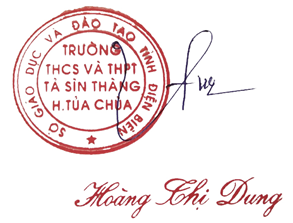 SỞ GIÁO DỤC VÀ ĐÀO TẠO ĐIỆN BIÊNTRƯỜNG THCS-THPT TẢ SÌN THÀNGCỘNG HÒA XÃ HỘI CHỦ NGHĨA VIỆT NAM                 Độc lập - Tự do – Hạnh phúc               Tủa  Chùa, ngày 28 tháng 10 năm 2021